Monday, 07 June 2021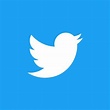 We have a school Twitter account which we will be using to keep you updated through the week with what’s going on in school.  You can find us @GosforthPark1st.We would love to show you what the children have been up to and so are requesting your permission to add photos and videos of your child to Twitter.  Photos and names will never be displayed together.I give permission for school to upload photos and videos of my child onto the school’s Twitter account. I understand the permission given will remain in place for the duration of my child’s time at Gosforth Park First School.If for any reason I change my mind it is my responsibility to notify the school.Signature………………………………………….Print Name……………………………………………Date………………………………………….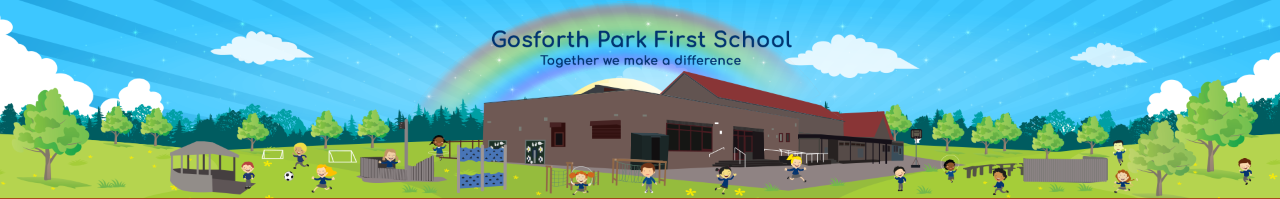 Mrs L. LambHeadteacher   Granville RoadGosforth
Newcastle upon TyneNE3 5JQTelephone: (0191) 2852559